【 開 催 要 領 】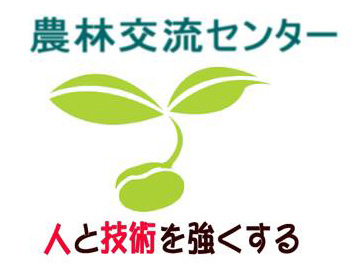 第230回農林交流センターワークショップ栽培環境における気温の観測技法と利用令和4年10月12日(水)～10月14日(金)【重要】緊急時・中止時の対応（新型コロナウイルス）※必ずご一読下さい。ワークショップの開催を中止する場合は、原則として受講者の決定（9/6頃）より前にご連絡いたします。しかしながら、先の見通しが立たない状況が続いておりますので、受講者の決定後に状況が急激に悪化した場合、開催の直前に中止となる可能性があります。その場合は、事務局よりメールにてご連絡いたします。なお、開催の中止に付随して発生する費用（交通・宿泊の取消料等）は補償いたしませんので予めご了承下さい。（当センター宿泊施設をご予約の場合の取消料は不要です）。また、自己負担にてご購入いただく強制通風筒の部品セットおよびデータロガーについては購入の取消ができない場合がありますので、併せてご了承ください。ご自身で強制通風筒の製作を希望される方には、コーディネーターが可能な範囲で支援を行います。【強制通風筒とデータロガーについて】本ワークショップでは、受講者の皆さんがそれぞれNIAES-09S（改）型強制通風筒を1台製作し、同一仕様の温湿度データロガー1台と組み合わせます。屋外実習ではそれらを用い、さまざまな観測条件によってどのように観測値が変化するのかを実地に習得していただきます。製作したNIAES-09S（改）型強制通風筒とデータロガーはワークショップ終了後に持ち帰ることができますので、そのまますぐにご活用いただけます。製作物をお持ち帰りいただくため、受講者の皆さんには製作材料とデータロガー一式を自己負担にて調達していただきます。負担額は消費税込みで合計49,390円を予定しています。（受講後に製作物を発送する場合には、別途送料をご負担いただきます。）公費で調達される方は、事前に所属機関の契約担当の方に契約・引き渡し及び支払いの手続きについて確認をしておいて下さい。なお、受講決定後に購入手続きを進めていただきますようお願いいたします。●自己負担していただく材料●[強制通風筒部品セット]・NIAES-09S改型強制通風筒部品セット (第230回農林交流センターワークショップ仕様) 1台分※本セットはワークショップでの実習に必要な部品一式を揃えたものです。通風筒本体に直径70mmまでの支柱に取付けられる金具が付属しますが、支柱は付属しません。本強制通風筒の使用にはAC100Vの電源が必要です。■参考文献福岡峰彦・桑形恒男・吉本真由美 2019. 連載講座「栽培環境における気温の観測技法と利用」（4）NIAES-09S改型強制通風筒の製作法. 生物と気象 19:33-42.http://agrmet.jp/wordpress/wp-content/uploads/2019-A-2.pdf福岡峰彦・桑形恒男・吉本真由美 2010. 低コストで高精度の気温測定を可能にする強制通風筒. 平成 21 年度 研究成果情報(第26集) 6-7.http://www.naro.affrc.go.jp/archive/niaes/sinfo/result/result26/result26_06.pdf[温湿度データロガー]・Onset Computer Corporation製 MX2302A 1台https://www.onsetcomp.com/products/data-loggers/mx2302a/https://www.pacico.co.jp/archives/2594本データロガーの使用にはAndroidまたはiOSを搭載し、Bluetooth Low Energyに対応したスマートフォンが必要です。測定条件の設定とデータ回収に使用するため、対応するスマートフォンをワークショップ当日にご持参いただきます。使用するスマートフォンに専用アプリ「HOBOconnect」のインストールが可能であることを必ず事前にご確認ください。・「HOBOconnect」 Android用（Android 7.0以上）https://play.google.com/store/apps/details?id=com.onsetcomp.HOBOconnect・「HOBOconnect」 iOS用（iOS 11.0以上）https://apps.apple.com/us/app/hoboconnect/id1517656696【日程表】第230回農林交流センターワークショップ栽培環境における気温の観測技法と利用令和4年10月12日(水)～10月14日(金)10月12日（水）10月13日（木）10月14日（金）※天候により順序を入れ替える場合があります。
:0000mosMET1【ワークショップ講師】　（◎：コーディネーター）福岡峰彦（農研機構　農業環境研究部門　上級研究員）桑形恒男（農研機構　農業環境研究部門　再雇用職員）吉本真由美（農研機構　農業環境研究部門　主席研究員）石郷岡康史（農研機構　北海道農業研究センター　グループ長）牛尾亜由子（農研機構　野菜花き研究部門　上級研究員）伊川　浩樹（農研機構　北海道農業研究センター　主任研究員）山下　善道（農研機構　東北農業研究センター　研究員）　内容気温の測定は、簡単そうに見えて実はたくさんの落とし穴が！このワークショップで基礎から勉強してみませんか？近年、農業の現場では夏期の異常高温などにより生じる農作物の生育障害への対応を迫られており、気温を精度よく把握することの必要性が増しています。しかし、不適切な方法で観測・収集された気温データを説明変数として栽培データの解析を行えば、得られる結果の汎用性が失われたり、誤った解釈を導いたりしかねません。また、気温を始めとする栽培環境のデータを積極的に活用するスマート農業において、高度な生産管理やデータ連携・共有を進めるためには、相互に比較可能な確度の高いデータを得る必要があります。そこで本ワークショップは、気象を専門としない農業関連の研究者や技術者の方を対象として、作物が栽培される環境において気温を精度よく観測して利用するために必要な一連の知識と技法を基礎から総合的に習得できる機会を提供します。圃場や温室のように強い日射にさらされる環境において気温を精度よく観測するには、日射熱がセンサーに及ぼす影響を遮るために強制通風式の放射除けの使用が必須です。そこで、本ワークショップの受講者は、安価で自作可能な強制通風筒「NIAES-09S（改）」をそれぞれ製作します。続いて、それらを圃場やパイプハウス内に設置して気温と湿度の観測を行い、観測条件の違いによって得られる値にどのような変化が生じるのかを確認しながら、より正確な観測値を得るための観測技法を実地に習得します。なお、本ワークショップで製作した強制通風筒は温湿度データロガーを含めて持ち帰れますので、現場ですぐに役立てていただく事ができます。また、気温観測の理論、気象データのまとめ方、植物体温と気温との違い、農耕地で観測される気温とAMeDASのそれとの違いなどを、それぞれ講義や実習を通じて習得していただきます。期間令和4年10月12日(木)～10月14日(金)場所①農林水産省農林水産技術会議事務局 筑波産学連携支援センター      筑波農林研究交流センター 第１セミナー室および研修実験室      情報通信共同利用館（電農館）３階 セミナー室②農業・食品産業技術総合研究機構 農業環境変動研究センター（圃場）（①・②：茨城県つくば市観音台)主催農林水産省農林水産技術会議事務局筑波産学連携支援センター国立研究開発法人 農業・食品産業技術総合研究機構　対象産学官の試験研究機関の研究者、農業関連の技術者（農業を対象とした課題に取り組む他分野の研究者や技術者を含みます）応募資格実習内容は、受講者が下記の応募要件を全て満たすことを前提としています。【応募要件】・AndroidまたはiOSを搭載し、かつBluetooth Low Energyに対応したスマートフォン（操作に習熟しているものに限る）を持参できること。・Windows PCの基本的な操作ができること。(エクスプローラによるファイルの操作、アプリケーションの起動と操作) ・Excelによる基本的なデータ集計の操作ができること。・PowerPointによるプレゼンテーション資料の作成ができること。・講義および実習に真摯に取り組めること。・他の受講者と共同して実習に取り組めること。・人前での発表をいとわないこと。募集人数8名程度※屋外実習は圃場で観測を行う圃場班と、パイプハウス内で観測を行うハウス班の２班に分けて実施する予定です。圃場班とハウス班への振り分けは、概ね半数ずつとします。日程日程表（別紙）※全日程に参加することとし、代理の方の参加は認めていません。申込方法○農林水産省関係の国立研究開発法人等に所属している方筑波産学連携支援センターのホームページから「申込書・アンケート」をダウンロードし、所属機関の窓口を通じてお申し込み下さい。○上記以外の方（民間企業・団体、大学、公立研究・行政機関等に所属している方）筑波産学連携支援センターのホームページより、お申し込み下さい。応募〆切り令和4年8月31日（水曜日）まで受講者の決定コーディネーターによる選考後、令和4年9月6日頃にメールにてお知らせいたします。参加費無料 ※受講後のアンケート回答は必須です（5～15分程度）。交通宿泊費等各自負担(筑波産学連携支援センターの研修生宿泊施設をご利用いただけます)宿泊施設利用の有無は、受講者決定後に希望をお伺いします。その他（重要）ワークショップ開催期間中は、新型コロナウイルス感染予防対策として、必ずマスクを着用頂き、手指の消毒をこまめに行って頂きますよう、お願い致します。開催当日の状況に応じて筑波産学連携支援センターが実施する新型コロナウイルス感染症対策を遵守いただきます。また、開催当日、発熱や倦怠感など疑わしき症状がある場合は、事務局に必ずご連絡頂き、ワークショップへの参加を控えて頂きますようお願い致します。8:45-8:50挨　　拶農林水産省農林水産技術会議事務局筑波産学連携支援センター　コーディネーション推進課長荒川　智幸8:50-9:20講　　義NIAES-09S（改）型強制通風筒の紹介福岡　峰彦9:20-12:0013:00-15:20屋内実習NIAES-09S（改）型強制通風筒の製作福岡　峰彦15:30-16:30屋外実習測器の設置福岡　峰彦吉本　真由美16:30-17:00屋外実習総合気象観測装置の見学（農環研気象観測露場）桑形　恒男8:30-9:50講　　義気温・湿度観測の理論と注意点伊川　浩樹10:00-11:20講　　義作物栽培環境における気温・湿度の観測技法福岡　峰彦11:20-12:00講　　義植物の体温はどのようにして決まるのか吉本　真由美13:00-13:30講　　義農耕地の気温はAMeDASの気温とどう違うのか桑形　恒男13:30-14:30講　　義屋内実習気象観測データのまとめ方石郷岡　康史14:30-14:45講　　義活用事例の紹介（1）牛尾　亜由子14:45-15:00講　　義活用事例の紹介（2）山下　善道15:10-16:00ライトニングトーク受講者が取り組んでいる課題の紹介福岡　峰彦発表：各受講者16:10-17:00屋外実習測器の撤収福岡　峰彦吉本　真由美8:30-12:0013:00-15:00屋内実習観測データの解析福岡　峰彦＜メンター＞桑形　恒男吉本　真由美石郷岡　康史伊川　浩樹15:10-16:10発　　表解析結果の発表と考察福岡　峰彦発表：各班講評：各メンター16:10-16:30質　　疑質疑討論桑形　恒男吉本　真由美石郷岡　康史福岡　峰彦伊川　浩樹